Élménnyel teli osztálykirándulás programokkal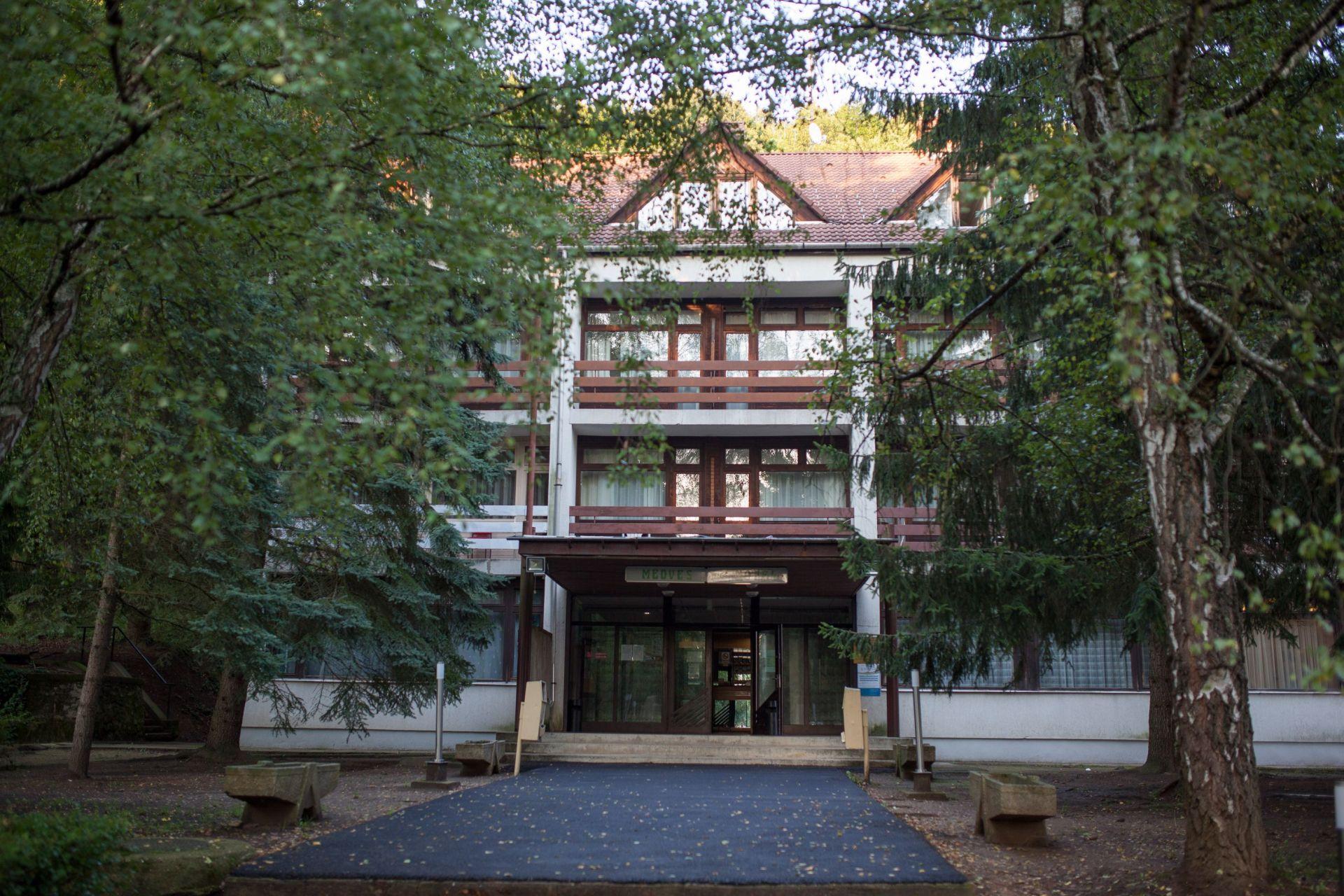 Szállodai szállástípusok:kétágyas, négyágyas szobákifjúsági színvonal, emeletes ágyas szobák (négy és nyolc férőhellyel)Szobáink saját fürdőszobával rendelkeznek. Faházaink:ifjúsági színvonal, egyszerű berendezésselemeletes ágyas szobák (hat és nyolc férőhellyel)a faházak végén található egy-egy férfi-női vizesblokkzuhanyzás a szálloda földszintjén található szeparált öltözőkben lehetségesA szálloda és az ifjúsági tábor területét kerítés veszi körül, így biztonságos helyszínen, zavartalanul élvezhetik a pihenést, és szórakozást egyaránt.Étkezés:Lehetőség van félpanziós (reggeli és vacsora) vagy teljes ellátásra is (napi háromszori étkezés), sőt igény esetében tízórai és uzsonna is biztosított, melyre egyedi díjat adunk.Gyermek menüsort biztosítunk, hétköznapi, egyszerű, de ugyanakkor házias, finom ételekkel.A napi menü például: - reggeli: főtt virsli, mustár, kenyér, tea- ebéd: csontleves cérnametélttel, párizsi szelet, főtt burgonya, savanyúság- vacsora: csirkepaprikás galuskával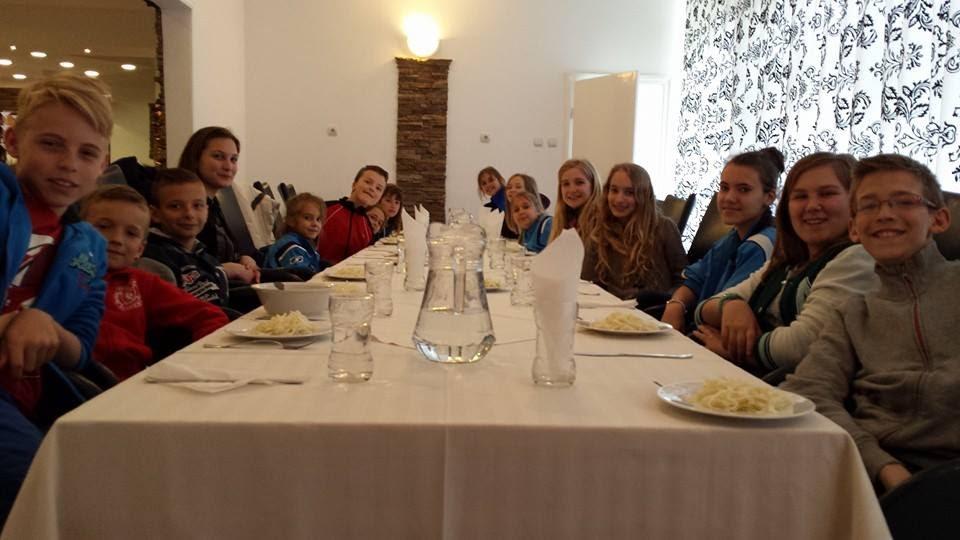 Árban foglalt szolgáltatásaink:fedett uszodabordásfallal ellátott tornaterembiliárd terem (csocsó 50-es érmével működik)konferencia terem, közösségi termek használataRetro szoba nagyképernyős televízióvalKültéri sportpálya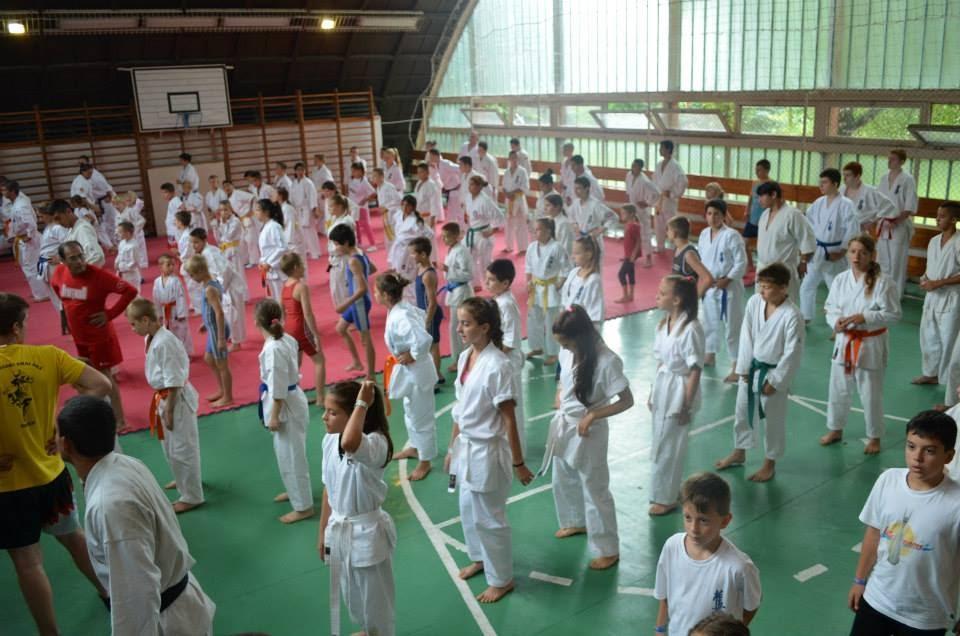 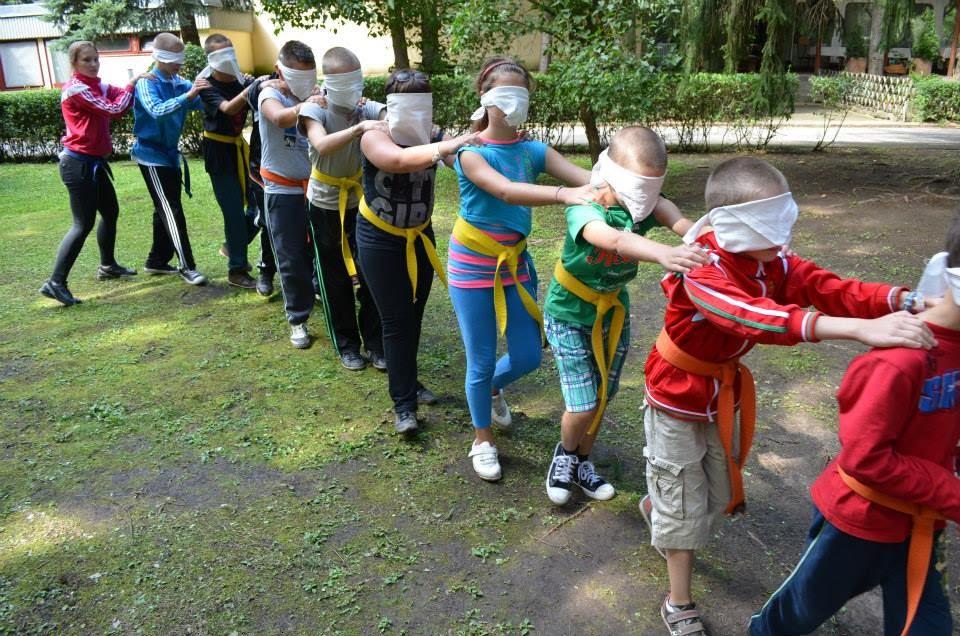 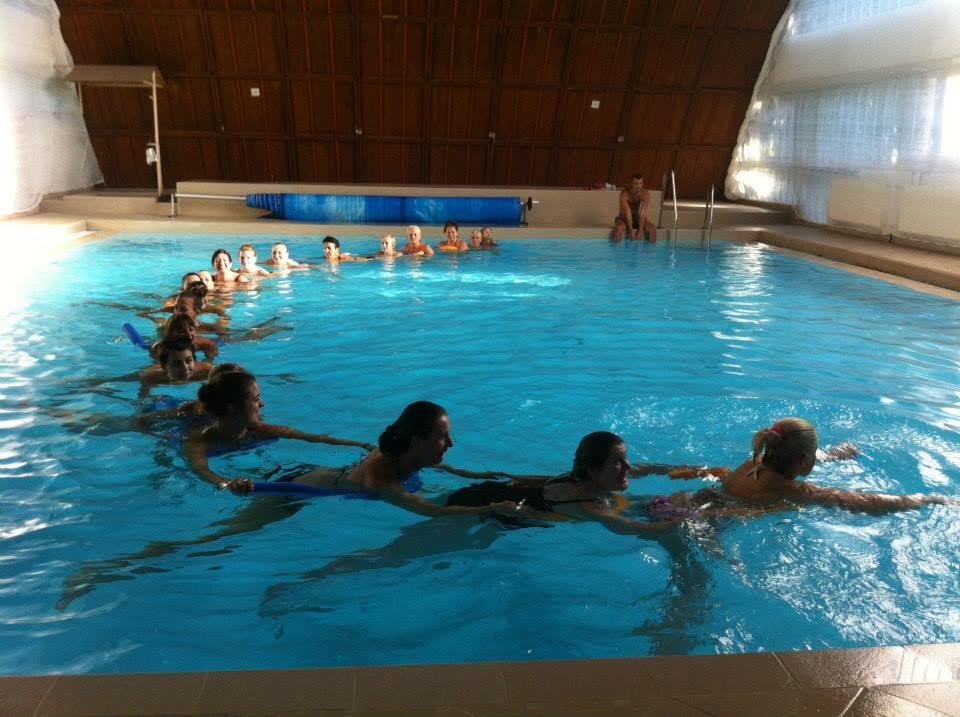 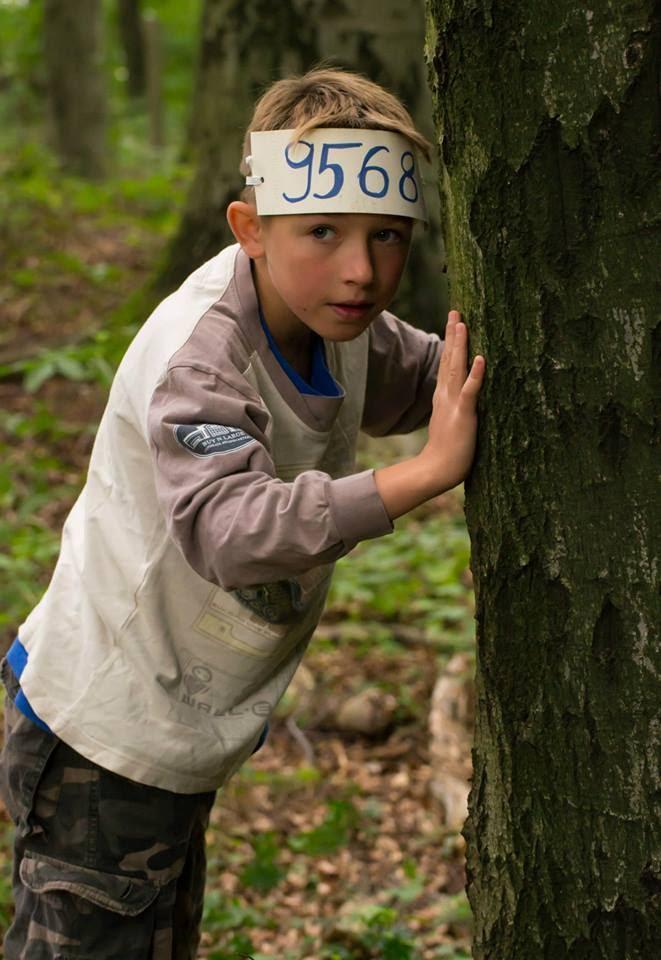 A szolgáltatások használatát a recepción kell megbeszélni, egyeztetni. Egy időben elképzelhető, hogy több csoport is szállodánkban tartózkodik, ezért is szükséges az időpontok egyeztetése.Csoportos foglalkozások, programok:túravezetés (nappali, éjszakai, kaland és élménytúra)kézműves foglalkozástermészetfilm vetítéskomplett erdei iskola programtáncház szervezéseA programok árai: 3000.-Ft/csoportvezető/óra.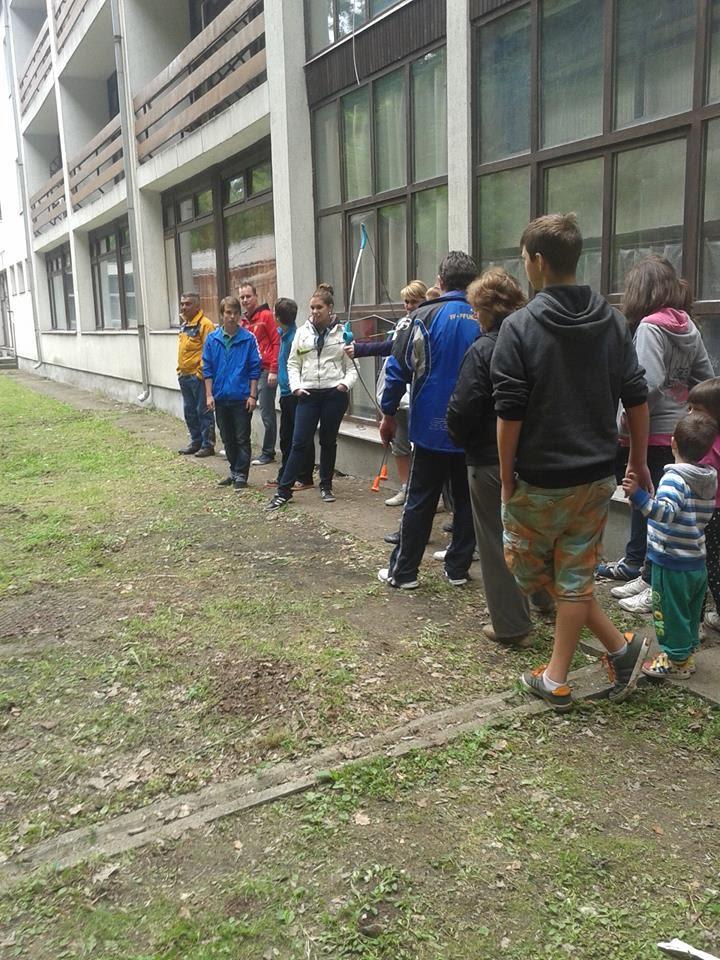 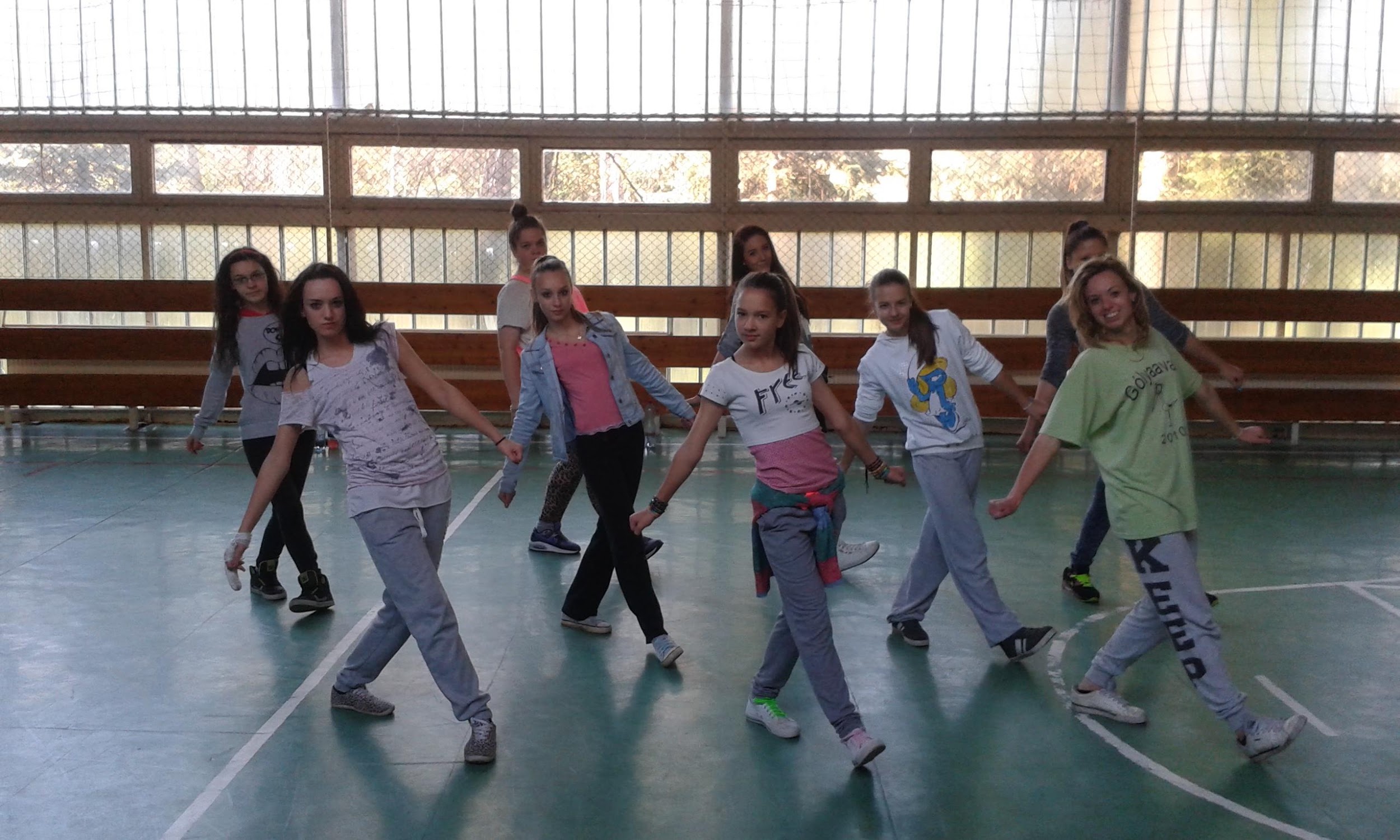 A környék látnivalói, múzeumai széleskörű programot kínál. Az egyes érdekességekről, látnivalókról érdeklődjön a lenti elérhetőségek egyikén.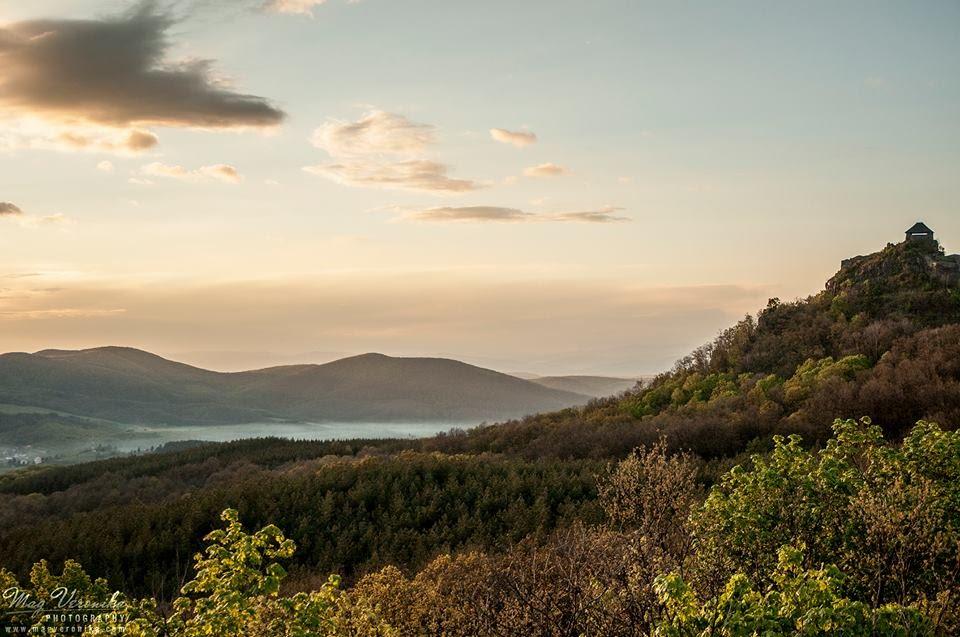 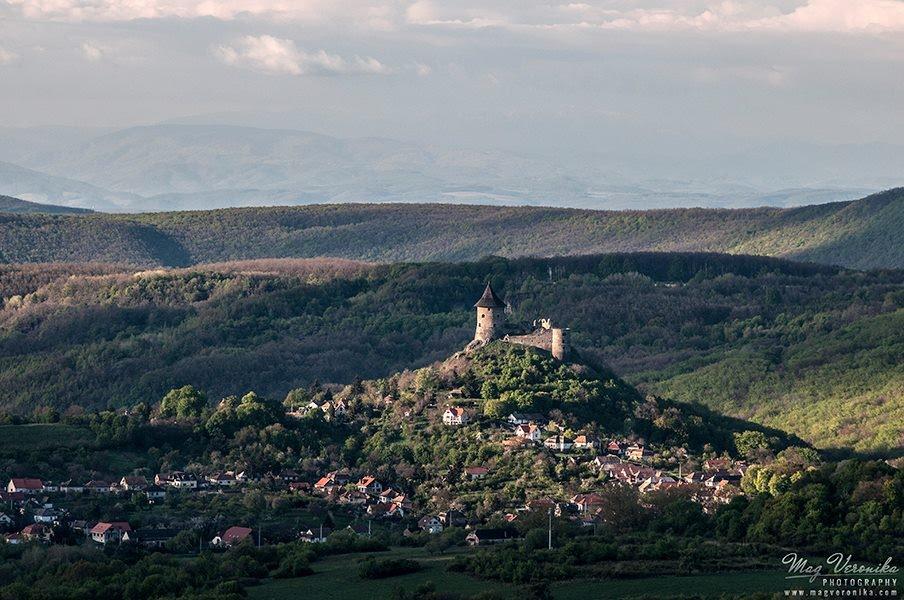 Salgói vár					Somoskői várKirándulásokról, túrákról honlapunkon is tájékozódhat. Ajánlatunk fél- és teljes ellátással is igénybe vehető, jelenleg akciós áron kínáljuk:Ajánlatom gyermek menüvel értendő, és tartalmazza a fenti szolgáltatásaink használatát is.Ajánlatom nem tartalmazza 18 éven felüliek részére fizetendő idegenforgalmi adót, melynek mértéke 200.-Ft/fő/éj. Ennek fizetése alól mentesülnek a nappali tagozatos diákok!20 fő felett kérje pedagógus kedvezményünket! Akciós ajánlatunk 1 hónapig érvényes, úgyhogy ne habozzon, foglalja le osztálykirándulásukat kedvezőbb áron!További kérdései, kérései esetében keressen bizalommal. Medves Hotel: foglalas@medveshotel.hu  ; 06-32/898-016 www.medveshotel.hu  ; www.facebook.com/medveshotel                Kapcsolattartó: Angyal Alexandraszállodai normál ágyszállodai emeletes ágyfaház1 éj (Ft/fő/éj) félpanzió5300.-Ft helyett 4750.-4350.-Ft helyett 3950.-3350.-Ft helyett 3000.-1 éj (Ft/fő/éj) teljes ellátás6550.-Ft helyett 5900.-5600.-Ft helyett 5100.- 4600.-Ft helyett 4150.-